Supplemental Materials for Assessing the Impacts of COVID-19 on Water UsageDavid Datta, Pranjal Mann, Patrick SpillaneA-Term 2021AdvisorsProfessor Jason DavisProfessor Sarah StanlickSponsorMassachusetts Department of Environmental ProtectionThis report represents the work of one or more WPI undergraduate students submitted to the faculty as evidence of completion of a degree requirement. WPI routinely publishes these reports on the web without editorial or peer review.Table of ContentsAuthorship PageAbstract - Written and edited by David Datta and Pranjal MannIntroduction - Written by David Datta, edited by Pranjal Mann and Patrick SpillaneBackground - Intro and Summary written and edited by David Datta and Patrick Spillane	Water Use and Infrastructure - Written by David Datta, edited by Patrick SpillaneCOVID-19 Effects on Water Usage - Written and edited by Patrick SpillaneDrought’s Impact on Water Consumption - Written and edited by Patrick SpillaneGathered and Relevant Data - Written by David Datta, edited by Pranjal MannMethods and Tools - Outline by Patrick Spillane, Intro written and edited by David Datta and Patrick SpillaneOrganizing Data - Written by David Datta, edited by Patrick SpillaneAnalyze Patterns and Trends - Written and edited by David Datta and Patrick SpillaneMapping Water Use against Socioeconomic Factors - Written and edited by Patrick SpillaneResults and Discussion - Intro written and edited by Patrick SpillaneTotal Volume Change - Written and edited by Patrick SpillaneSeasonal Volume Change - Written and edited by Patrick SpillaneResidential Water - Written and edited by Patrick SpillaneSectoral Water Use - Written and edited by Patrick SpillaneRGPCD and UAW Comparison - Written by David Datta, edited by Patrick SpillaneMapping Residential Use against Median Household Income - Written and edited by David DattaMunicipalities of Interest - Written and edited by Pranjal Mann	Changes in Total Usage - Written and edited by Pranjal MannChanges in Sectoral Data - Written and edited by Pranjal MannRGPCD per Municipality - Written and edited by Pranjal MannConclusions and Recommendations - Conclusion written by Patrick Spillane, edited by David DattaRecommendations - Written and edited by David Datta and Patrick SpillaneAbout the Sponsor“MassDEP serves the Commonwealth. We enforce laws that protect our air, land and water. We help cities and towns with local environmental issues. We write permits that support natural resources, public health and our economy. We inspect contaminated sites and ensure proper cleanup. We work with federal, state, local and citizen partners for a cleaner environment.” - MassDEP HomepageOur contacts from the MassDEP are Duane LeVangie, Water Management Program Chief with the Bureau of Water Resources and Linjun Yao with the Bureau of Water Resources.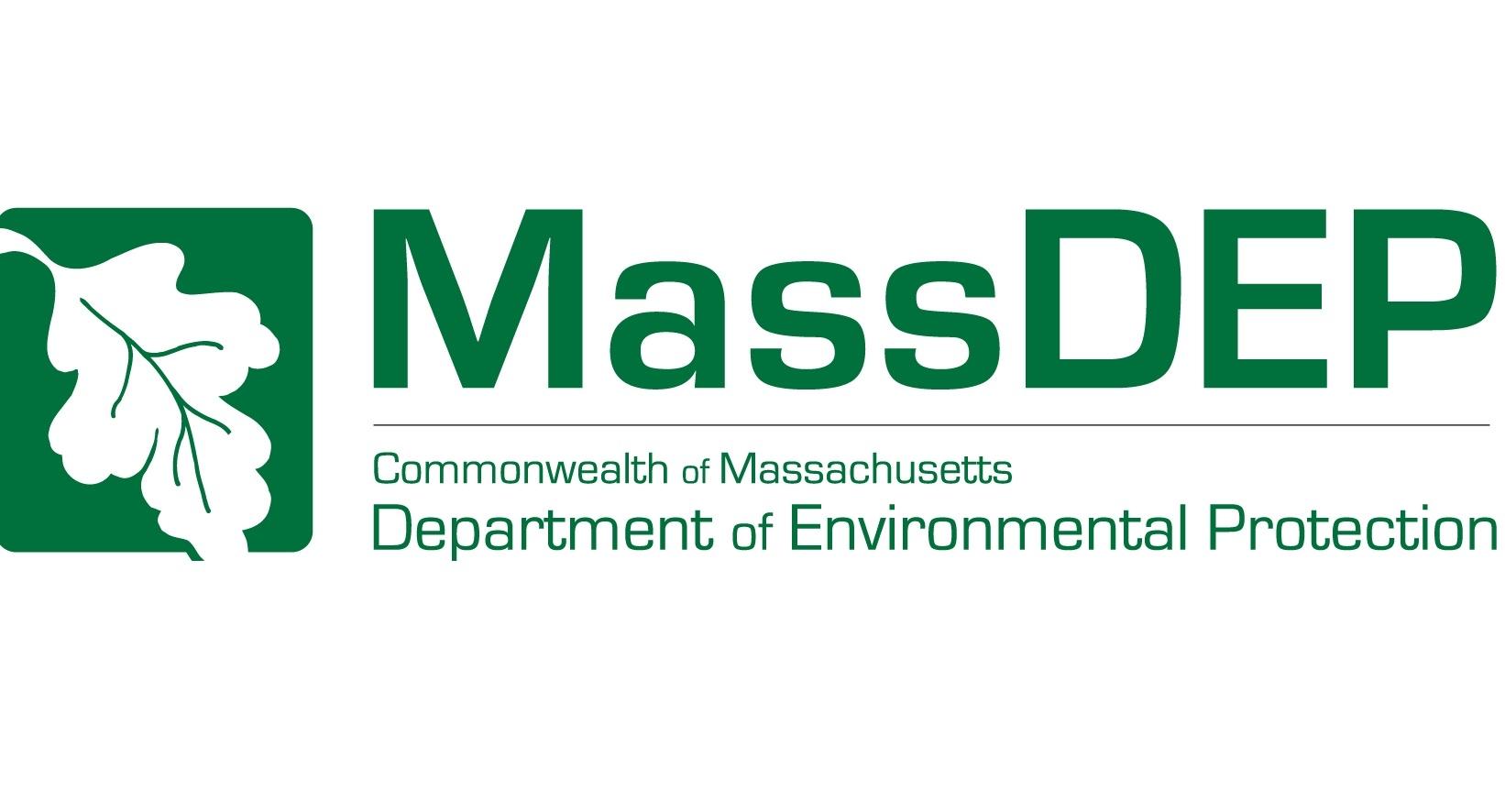 Graphics and Charts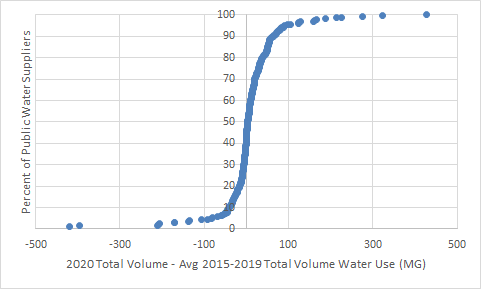 Boston and Worcester not shown on low end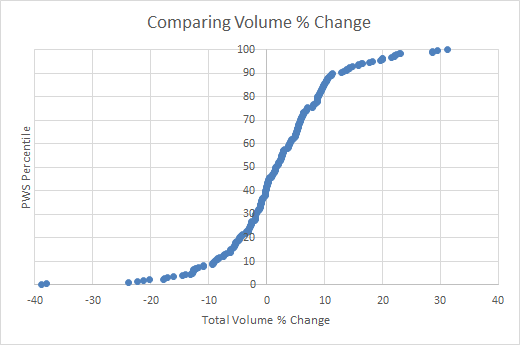 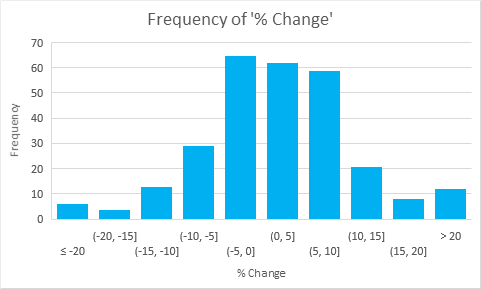 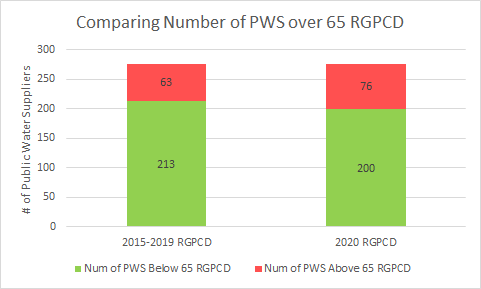 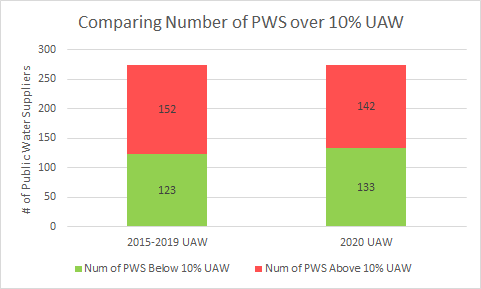 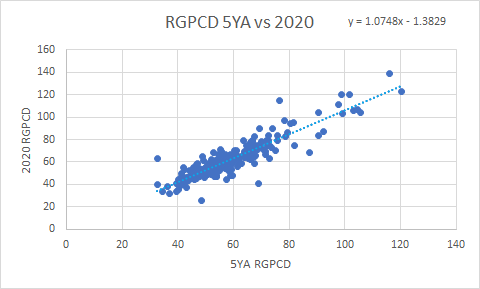 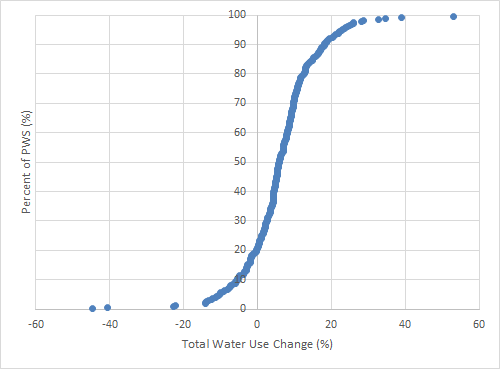 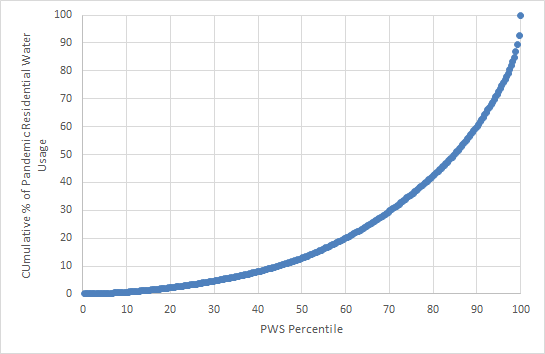 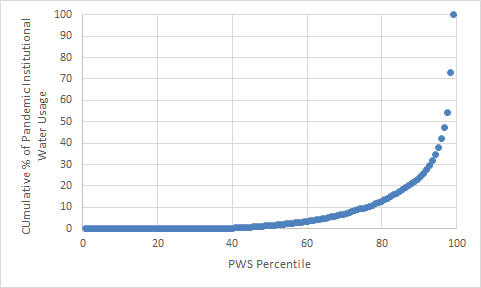 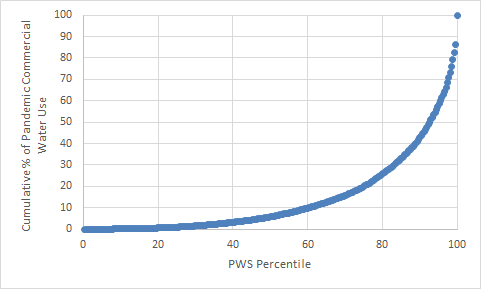 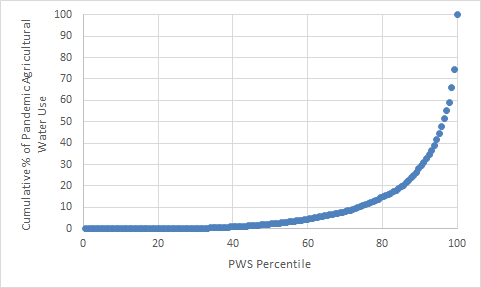 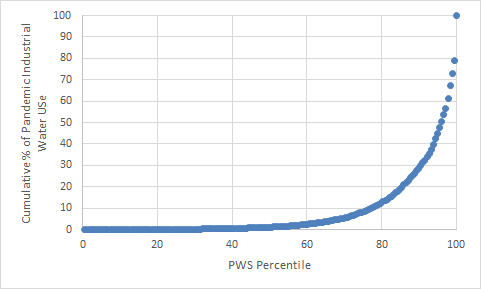 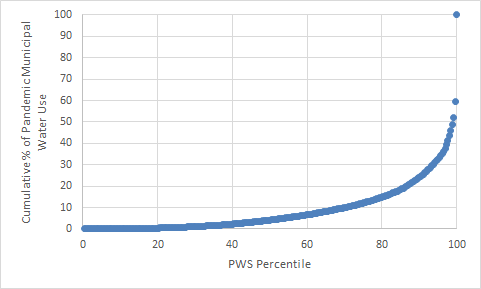 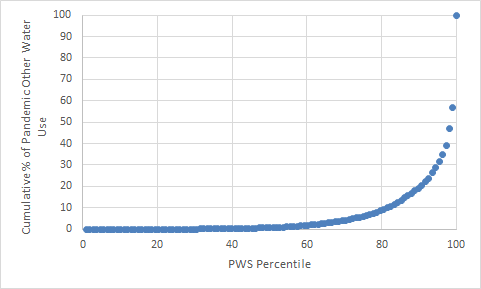 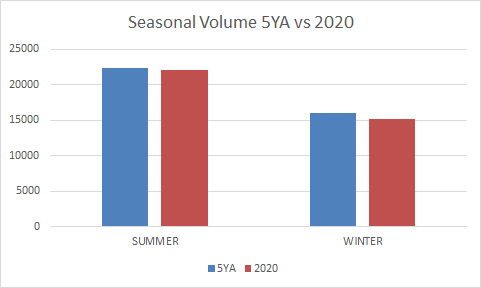 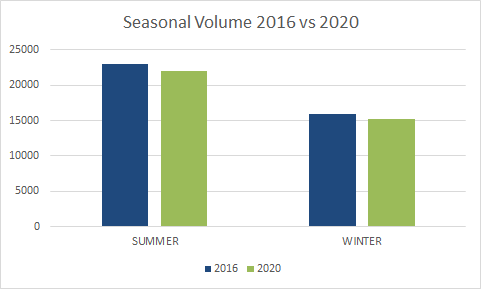 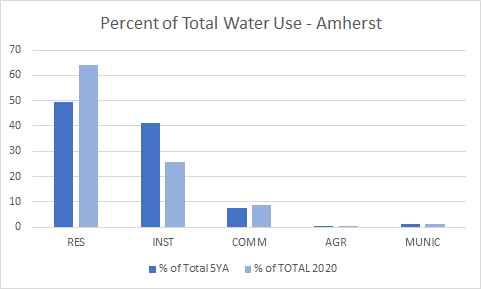 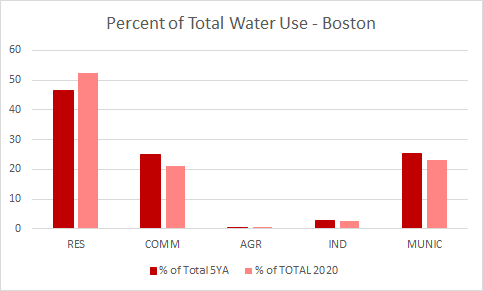 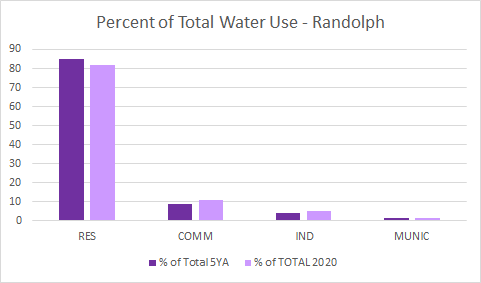 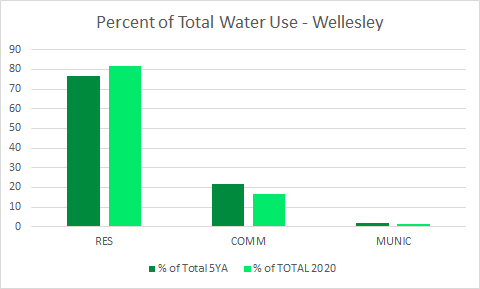 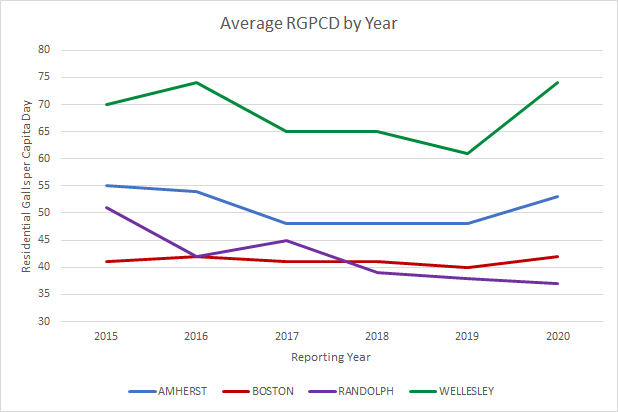 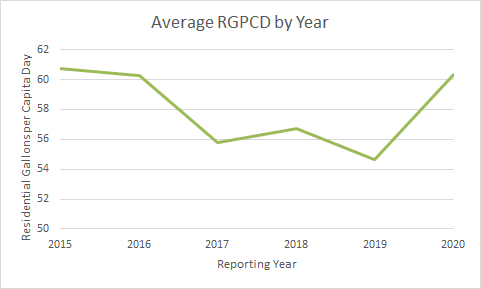 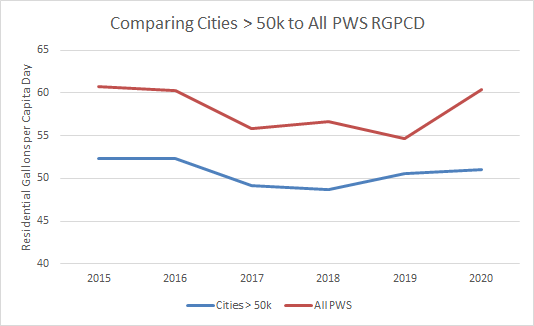 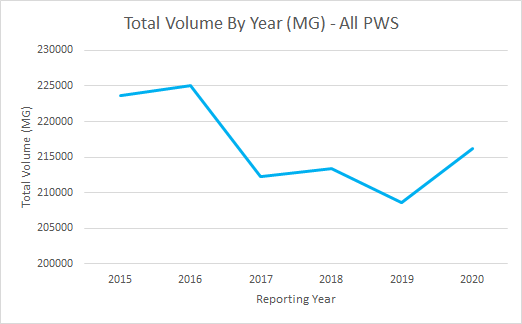 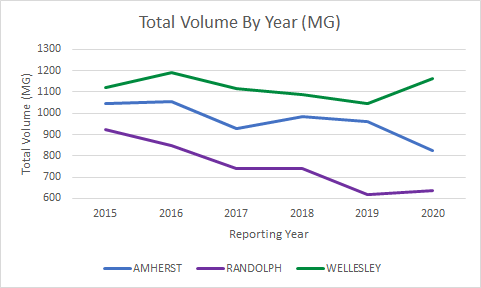 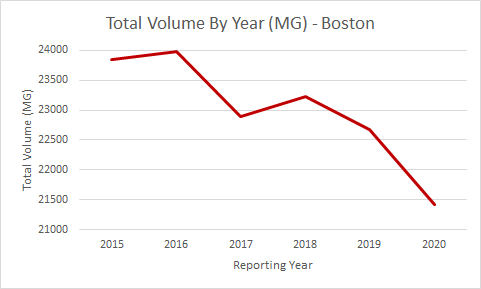 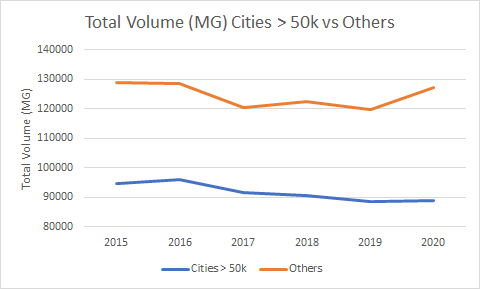 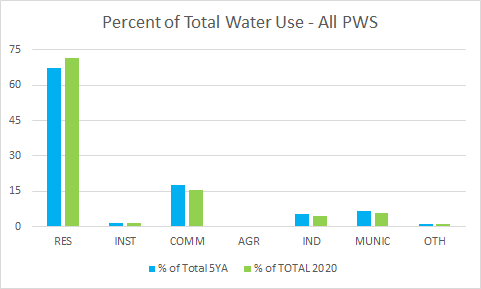 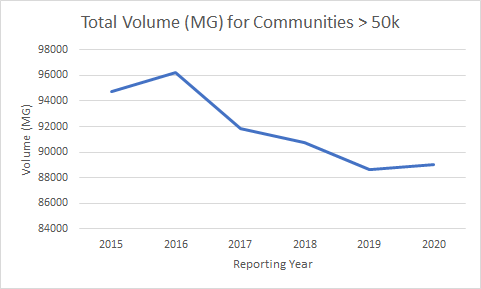 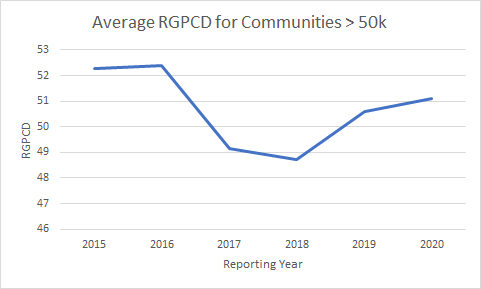 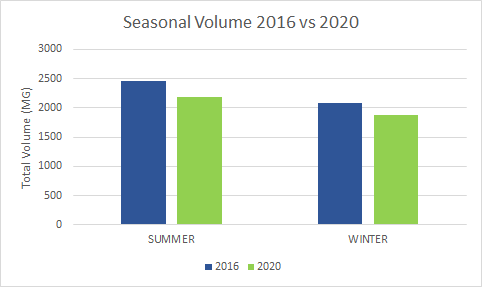 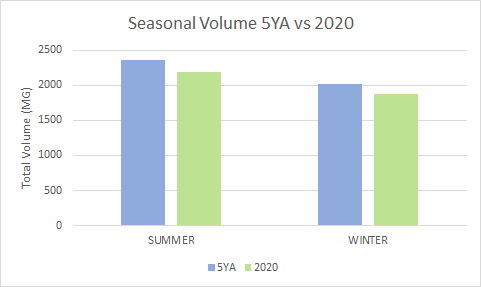 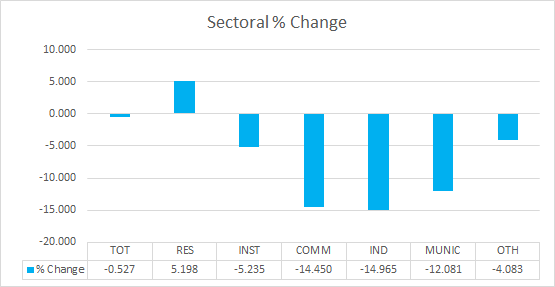 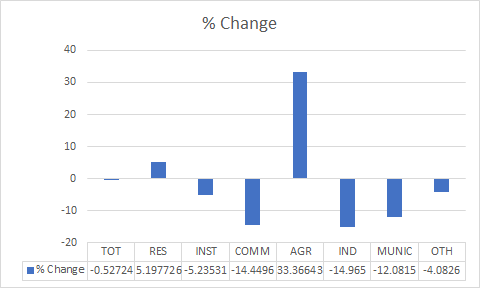 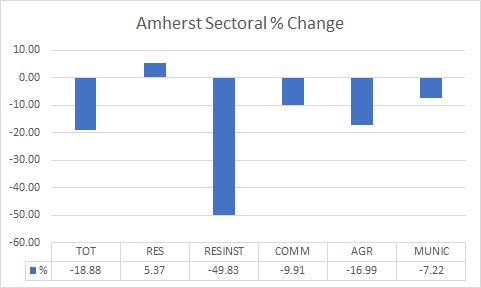 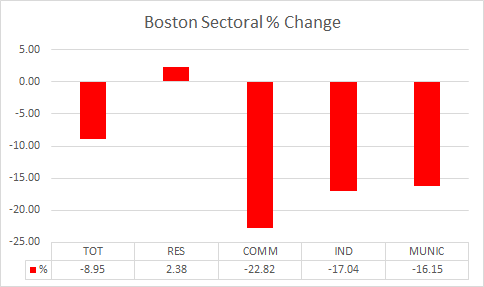 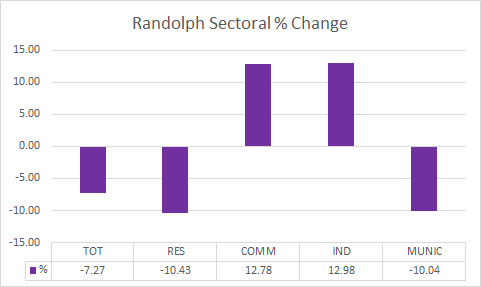 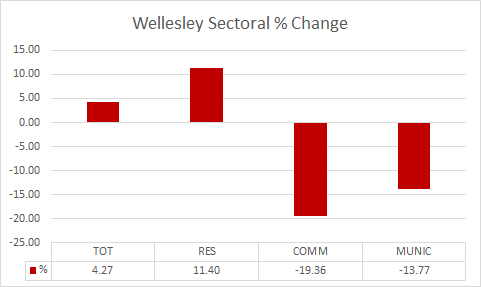 GIS Map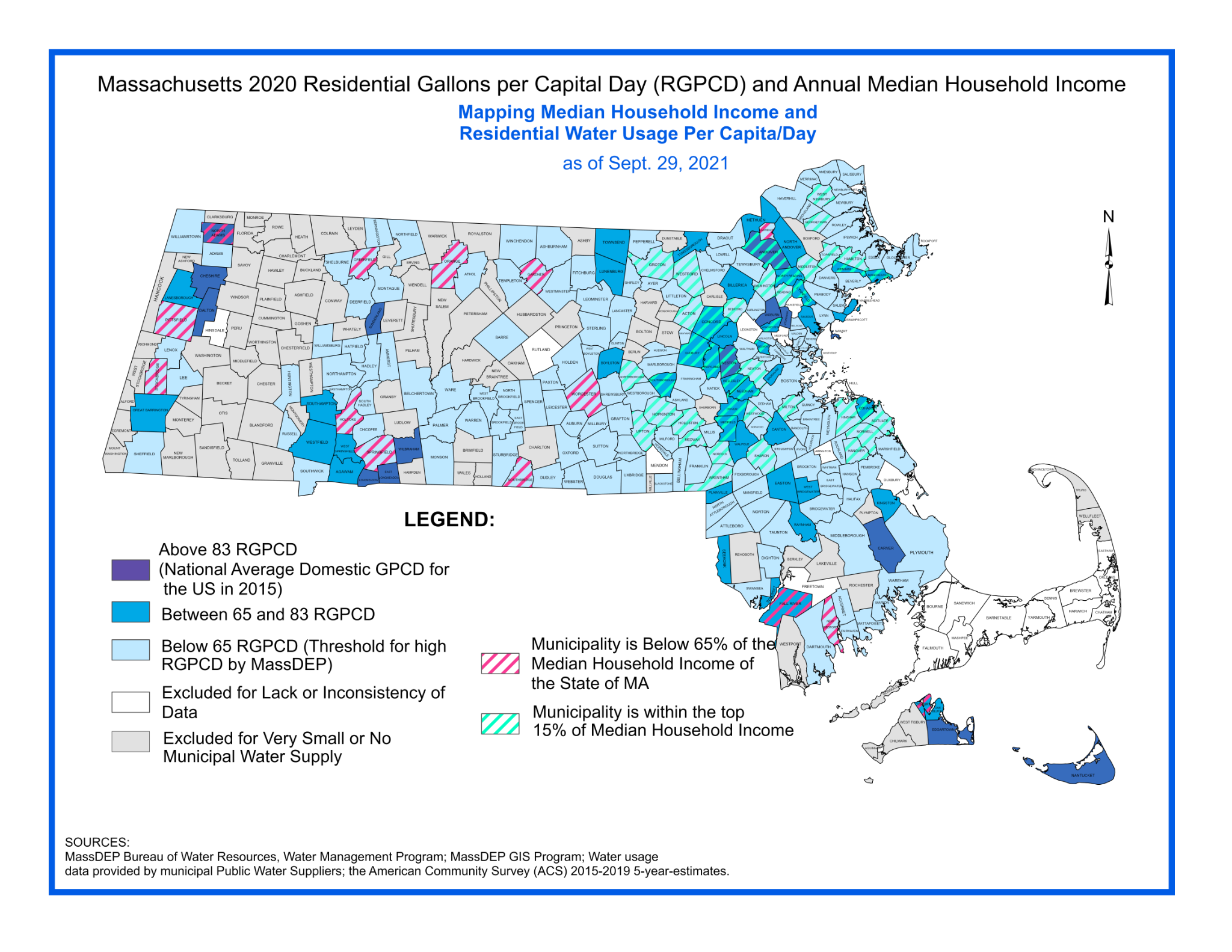 